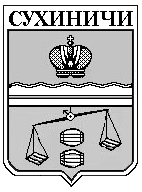 муниципальный район «Сухиничский район»калужская областьРАЙОННАЯ ДУМАРЕШЕНИЕОт 17.10.2019                                         		                                        № 449        В соответствии со статьей 145 Трудового Кодекса Российской Федерации, Районная Дума МР «Сухиничский район»  РЕШИЛА:Установить максимальный размер предельного уровня соотношения среднемесячной заработной платы руководителей муниципальных общеобразовательных учреждений, дошкольных образовательных учреждений и учреждения дополнительного образования, их заместителей, формируемого за счет всех источников финансового обеспечения и рассчитываемой за календарный год, и среднемесячной заработной платы работников этих учреждений (без учета заработной платы руководителей, их заместителей) в размере 2,8.Решение Районной Думы МР «Сухиничский район» от 21.11.2017 №261 «Об установлении максимального размера предельного соотношения среднемесячной заработной платы руководителей муниципальных учреждений образования, их заместителей, главных бухгалтеров, формируемого за счет всех источников финансового обеспечения и рассчитываемый за календарный год, и среднемесячной заработной платы работников таких учреждений (без учета заработной платы руководителей, их заместителей, главных бухгалтеров)» считать утратившим силу.Настоящее решение вступает в силу после его официального обнародования и распространяется на правоотношения, возникшие с 31 мая 2019 года.Контроль за исполнением настоящего решения возложить на администрацию МР «Сухиничский район» и комиссию Районной Думы по бюджету, финансам и налогам (Аноприкова Л.М.) Глава муниципального района «Сухиничский район»                                                                   Н.А. Егоров